BÀI TẬP THỰC HÀNH TIN 9Hãy tạo bài trình chiếu là một bộ sưu tập hình ảnh và video về động vật hoang dã với yêu cầu sau:Bộ sưu tập có ít nhất bảy trang chiếu như hình sau (các hình ảnh không nhất thiết như trong hình). Có thể tìm và  tải về những hình ảnh và đoạn phim về động vật hoang dã trên Internet.Trang 1 (trang tiêu đề): Có nền là hình ảnh về cảnh thiên nhiên hoang dã, nội dung gồm tiêu đề bài trình chiếu, phụ đề (họ và tên, lớp, trường).Các trang nội dung: Có nền là màu chuyển (Gradient fill, ví dụ chuyển dần từ màu vàng sang màu xanh).Có mẫu bố trí (Layout) kiểu tiêu đề và hai cột, các hình động vật hoang dã được sắp xếp trong hai cột của trang.Riêng trang 7 được bố trí kiểu tiêu đề và một cột nội dung, trong đó phần nội dung là một đoạn phim ngắn giới thiệu về một loại động vật hoang dã.Tạo các hiệu ứng động thích hợp cho các đối tượng (tiêu đề trang và hình ảnh) trên các trang chiếu sao cho khi nháy chuột thì tiêu đề trang xuất hiện trước và hình ảnh tự động xuất hiện sau đó ít giây.Tạo hiệu ứng động thống nhất để chuyển các trang chiếu.Trình chiếu để kiểm tra, chỉnh sửa và lưu bài trình chiếu.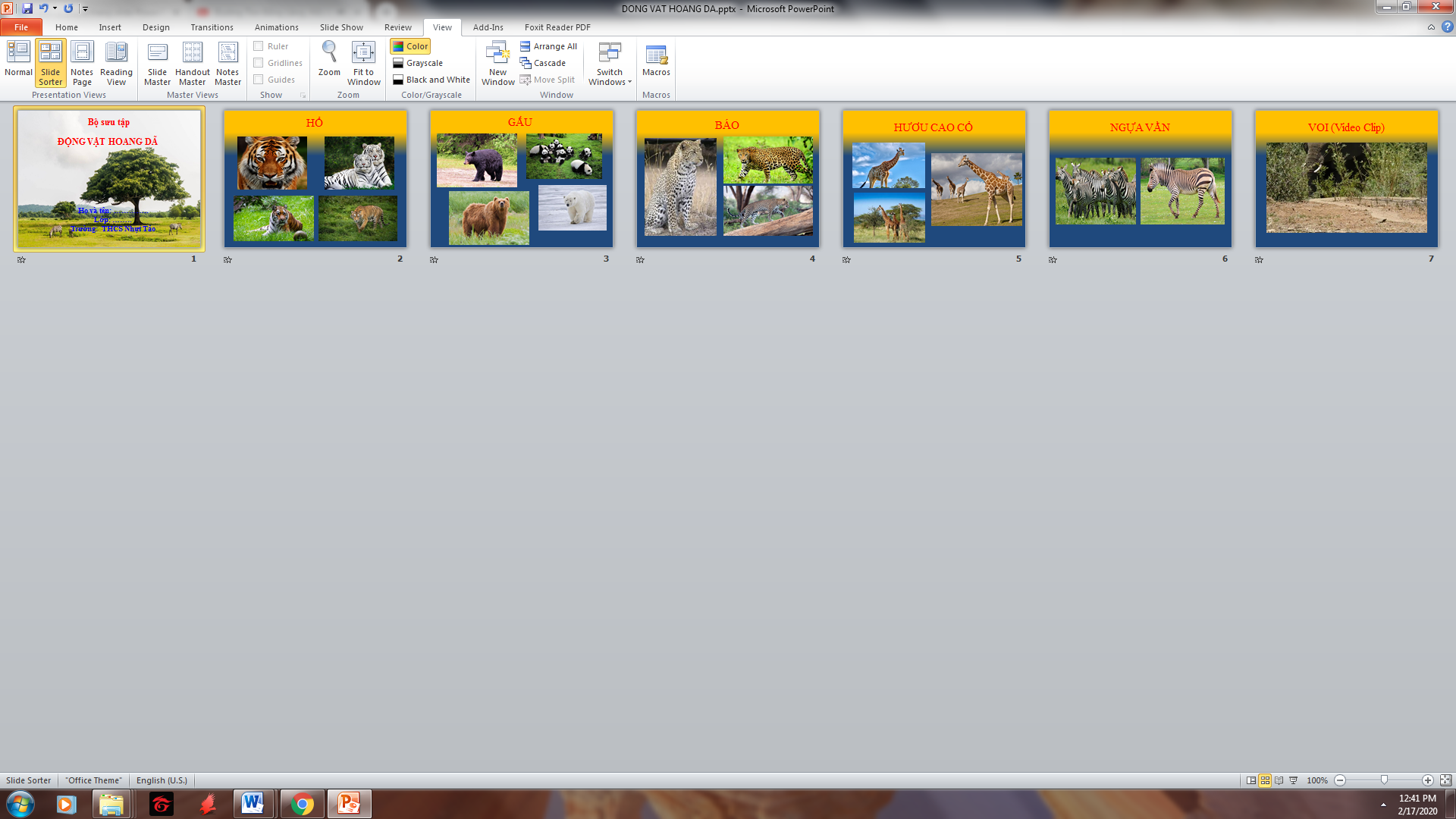 